REQUISITOS PREVIOS A LA SUSTENTACIÓN DEL TRABAJO DE TITULACIÓN O EXAMENDE GRADO DE CARÁCTER COMPLEXIVODETALLEAPELLIDOS Y NOMBRES DEL ESTUDIANTE:DETALLEAPELLIDOS Y NOMBRES DEL ESTUDIANTE:DETALLEAPELLIDOS Y NOMBRES DEL ESTUDIANTE:CHECK LIST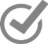 Analista 1o secretaria de carreraCHECK LISTAnalista 1o secretaria de carreraHa tenido movilidad estudiantil: (Es SI, verifique los siguientes documentos de soportes):Ha tenido movilidad estudiantil: (Es SI, verifique los siguientes documentos de soportes):Ha tenido movilidad estudiantil: (Es SI, verifique los siguientes documentos de soportes):SINOHa tenido movilidad estudiantil: (Es SI, verifique los siguientes documentos de soportes):Ha tenido movilidad estudiantil: (Es SI, verifique los siguientes documentos de soportes):Ha tenido movilidad estudiantil: (Es SI, verifique los siguientes documentos de soportes):De la misma o diferente IES, Instituto o Escuela Politécnica:De la misma o diferente IES, Instituto o Escuela Politécnica:De la misma o diferente IES, Instituto o Escuela Politécnica:De la misma o diferente IES, Instituto o Escuela Politécnica:De la misma o diferente IES, Instituto o Escuela Politécnica:Informe de coincidencias de asignaturas por análisis comparativo de contenidos (PAM-02-F-004. Proceso de Reconocimiento y homologación de estudios por análisis comparativo de contenidos).Informe de coincidencias de asignaturas por análisis comparativo de contenidos (PAM-02-F-004. Proceso de Reconocimiento y homologación de estudios por análisis comparativo de contenidos).Informe de coincidencias de asignaturas por análisis comparativo de contenidos (PAM-02-F-004. Proceso de Reconocimiento y homologación de estudios por análisis comparativo de contenidos).Informe de Comisión Académica de resultados de homologación de estudios (PAM-02-F-005. Proceso de Reconocimiento y homologación de estudios por análisis comparativo de contenidos).Informe de Comisión Académica de resultados de homologación de estudios (PAM-02-F-005. Proceso de Reconocimiento y homologación de estudios por análisis comparativo de contenidos).Informe de Comisión Académica de resultados de homologación de estudios (PAM-02-F-005. Proceso de Reconocimiento y homologación de estudios por análisis comparativo de contenidos).Resolución de aprobación de homologación por Consejo de Facultad/Extensión.Resolución de aprobación de homologación por Consejo de Facultad/Extensión.Resolución de aprobación de homologación por Consejo de Facultad/Extensión.Formulario para revisión de reconocimientos, homologaciones de asignaturas o permeabilidad (PAM-02-F-008. Proceso de Reconocimiento y homologación de estudios por análisis comparativo de contenidos).Formulario para revisión de reconocimientos, homologaciones de asignaturas o permeabilidad (PAM-02-F-008. Proceso de Reconocimiento y homologación de estudios por análisis comparativo de contenidos).Formulario para revisión de reconocimientos, homologaciones de asignaturas o permeabilidad (PAM-02-F-008. Proceso de Reconocimiento y homologación de estudios por análisis comparativo de contenidos).* Este casillero es sólo para casos de aquellos estudiantes que realizaron homologaciones en versiones o periodos anteriores al presente formato, para lo cual se deberán adjuntar los formatos de ejecución y aprobación de la homologación correspondiente a ese periodo.* Este casillero es sólo para casos de aquellos estudiantes que realizaron homologaciones en versiones o periodos anteriores al presente formato, para lo cual se deberán adjuntar los formatos de ejecución y aprobación de la homologación correspondiente a ese periodo.* Este casillero es sólo para casos de aquellos estudiantes que realizaron homologaciones en versiones o periodos anteriores al presente formato, para lo cual se deberán adjuntar los formatos de ejecución y aprobación de la homologación correspondiente a ese periodo.* Sólo si la movilidad proviene de una diferente IES, Instituto o Escuela Politécnica, adicionar a los anteriores documentos el correspondiente Informe jurídico de movilidades estudiantiles entre diferentes IES.* Sólo si la movilidad proviene de una diferente IES, Instituto o Escuela Politécnica, adicionar a los anteriores documentos el correspondiente Informe jurídico de movilidades estudiantiles entre diferentes IES.* Sólo si la movilidad proviene de una diferente IES, Instituto o Escuela Politécnica, adicionar a los anteriores documentos el correspondiente Informe jurídico de movilidades estudiantiles entre diferentes IES.Es Movilidad por Reconocimiento de estudios:Es Movilidad por Reconocimiento de estudios:Es Movilidad por Reconocimiento de estudios:     Informe de Comisión Académica de resultados de reconocimiento de estudios (PAM-02-F-002. Proceso de Reconocimiento y homologación de estudios por análisis comparativo de contenidos).     Informe de Comisión Académica de resultados de reconocimiento de estudios (PAM-02-F-002. Proceso de Reconocimiento y homologación de estudios por análisis comparativo de contenidos).     Informe de Comisión Académica de resultados de reconocimiento de estudios (PAM-02-F-002. Proceso de Reconocimiento y homologación de estudios por análisis comparativo de contenidos).Resolución de aprobación de reconocimiento de estudios por Consejo de    Facultad/Extensión.Resolución de aprobación de reconocimiento de estudios por Consejo de    Facultad/Extensión.Resolución de aprobación de reconocimiento de estudios por Consejo de    Facultad/Extensión.Formulario para revisión de reconocimientos, homologaciones de asignaturas o permeabilidad (PAM-02-F-008. Proceso de Reconocimiento y homologación de estudios por análisis comparativo de contenidos).Formulario para revisión de reconocimientos, homologaciones de asignaturas o permeabilidad (PAM-02-F-008. Proceso de Reconocimiento y homologación de estudios por análisis comparativo de contenidos).Formulario para revisión de reconocimientos, homologaciones de asignaturas o permeabilidad (PAM-02-F-008. Proceso de Reconocimiento y homologación de estudios por análisis comparativo de contenidos).Asignaturas correspondientes al pensum de estudiosAsignaturas correspondientes al pensum de estudiosAsignaturas correspondientes al pensum de estudiosSINOAsignatura NNAsignatura NNAsignatura NNAsignatura NNAsignatura NNAsignatura NNAsignatura NNAsignatura NNAsignatura NNAsignatura NNAsignatura NNAsignatura NNAsignatura NNAsignatura NNAsignatura NNAsignatura NNAsignatura NNAsignatura NNAsignatura NNAsignatura NNAsignatura NNAsignatura NNAsignatura NNAsignatura NNAsignatura NNAsignatura NNAsignatura NNAsignatura NNAsignatura NNAsignatura NNAsignatura NNAsignatura NNAsignatura NNAsignatura NNAsignatura NNAsignatura NN………Cumplimiento de prácticas y/o PasantíasCumplimiento de prácticas y/o PasantíasCumplimiento de prácticas y/o PasantíasCumplimiento de vinculación con la sociedadCumplimiento de vinculación con la sociedadCumplimiento de vinculación con la sociedadRegistro de asistencia y seguimiento de tutorías (PAT-01-F-0008 Proceso Titulación PAT-01)Registro de asistencia y seguimiento de tutorías (PAT-01-F-0008 Proceso Titulación PAT-01)Registro de asistencia y seguimiento de tutorías (PAT-01-F-0008 Proceso Titulación PAT-01)Certificado de tutor/a (PAT-01-F-010 Proceso Titulación PAT-01).Certificado de tutor/a (PAT-01-F-010 Proceso Titulación PAT-01).Certificado de tutor/a (PAT-01-F-010 Proceso Titulación PAT-01).Nombre y cargo de quien verifica requisitos:…Título académico…NombresAnalista 1 de Unidad Académica (Secretaria de Carrera)Firma: ----------------------------------Fecha: dd/mm/aaFecha: dd/mm/aaFecha: dd/mm/aaNombre y cargo de quien valida la información:…Título académico…NombresAnalista 2 de Unidad Académica (Secretaria de Facultad/Extensión)Firma: ----------------------------------Fecha: dd/mm/aaFecha: dd/mm/aaFecha: dd/mm/aaEstos espacios serán de uso exclusivo de la analista 1, con el aval de la Analista 2, previo a la publicación del cronograma de sustentación del estudianteEstos espacios serán de uso exclusivo de la analista 1, con el aval de la Analista 2, previo a la publicación del cronograma de sustentación del estudianteEstos espacios serán de uso exclusivo de la analista 1, con el aval de la Analista 2, previo a la publicación del cronograma de sustentación del estudianteEstos espacios serán de uso exclusivo de la analista 1, con el aval de la Analista 2, previo a la publicación del cronograma de sustentación del estudianteEstos espacios serán de uso exclusivo de la analista 1, con el aval de la Analista 2, previo a la publicación del cronograma de sustentación del estudiante